Lim May-Ann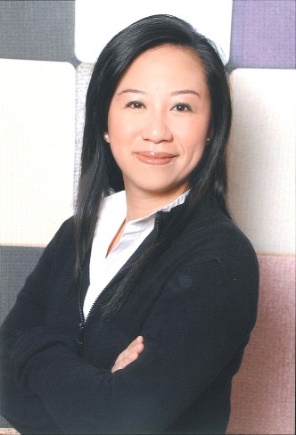 Managing Director, TRPC Pte LtdLinkedIn: https://www.linkedin.com/in/limmayann May-Ann is the Managing Director of the technology think tank and research firm, TRPC Pte Ltd, and is also concurrently the Executive Director of the Asia Cloud Computing Association (ACCA). She has over a decade of experience in public policy, tech policy development, and government relations communications across the Asia Pacific, and has worked with many global, regional, and local organisations such as ASEAN, the Asia Internet Coalition (AIC), on thought leadership development, government outreach and stakeholder engagement efforts. Her career has spanned a number of global, regional and local institutions, including the World Bank, World Vision, the Singapore Institute of International Affairs (SIIA), and the Singapore Internet Project. Through the ACCA, she has worked in multiple markets lobbying for the acceleration of ICT and cloud industries, and other Internet adoption policies.  She is also active in the Internet Society (ISOC), and is co-convenor of CSIS Pacific Forum’s Young Leaders’ Programme Singapore (YLP SG.) Based in Singapore, May-Ann also lectures on Internet and ICT Policy in the Communications and New Media Department in the National University of Singapore (NUS). Select Publications and Interviews Nov 2014 – Interview with Insights Magazine: As the world embraces cloud, will IBM’s new cloud strategy survive the competition? Oct 2014 –Feature Article in Institute of International Communications publication: Intermedia, Autumn 2014 Volume 42 Issue 3, Cloud Computing - A Soft Target? (distributed at the IIC's Regulators' Conference 2014 in Vienna, Austria 2014)Sep 2014 – TV interview with ChannelNews Asia’s Between the Lines: “Cloud Computing: Risks & Rewards”Mar 2014 – TV interview with Maria Ressa, Rappler - #TalkThursday: Innovation and Cloud Computing in the Asia PacificOct 2013 – Op-Ed in TODAY Singapore – Epic Fail for Network Resilience Oct 2012 – Op-Ed in TODAY Singapore – Back to Square One on Cross-Carriage Select Public Speaking ScheduleDec 2014 – ITU Telecom World 2014 in Doha, QatarNov 2014 – Cloud World Forum in Hong KongNov 2014 – CIO Leaders’ Summit in SingaporeOct 2014 – International Green IT Conference in Kuala Lumpur, MalaysiaAug 2014 – 10th Annual Data Centre Summit in SingaporeMay 2014 – Internet of Things Expo 2014 in San Francisco